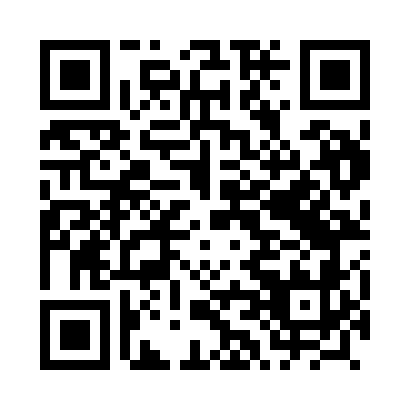 Prayer times for Kownatki, PolandMon 1 Apr 2024 - Tue 30 Apr 2024High Latitude Method: Angle Based RulePrayer Calculation Method: Muslim World LeagueAsar Calculation Method: HanafiPrayer times provided by https://www.salahtimes.comDateDayFajrSunriseDhuhrAsrMaghribIsha1Mon3:576:0312:345:007:069:042Tue3:546:0012:345:017:089:063Wed3:515:5812:335:037:109:094Thu3:485:5612:335:047:129:115Fri3:455:5312:335:057:149:146Sat3:425:5112:335:077:159:167Sun3:385:4812:325:087:179:198Mon3:355:4612:325:097:199:229Tue3:325:4412:325:117:219:2410Wed3:285:4112:315:127:239:2711Thu3:255:3912:315:137:249:3012Fri3:225:3712:315:147:269:3213Sat3:185:3412:315:167:289:3514Sun3:155:3212:305:177:309:3815Mon3:115:3012:305:187:329:4116Tue3:085:2712:305:197:349:4417Wed3:045:2512:305:217:359:4718Thu3:015:2312:305:227:379:5019Fri2:575:2112:295:237:399:5320Sat2:535:1812:295:247:419:5621Sun2:495:1612:295:257:439:5922Mon2:465:1412:295:277:4410:0223Tue2:425:1212:295:287:4610:0624Wed2:385:1012:285:297:4810:0925Thu2:345:0712:285:307:5010:1226Fri2:305:0512:285:317:5210:1627Sat2:265:0312:285:327:5410:1928Sun2:215:0112:285:337:5510:2329Mon2:174:5912:285:357:5710:2630Tue2:164:5712:275:367:5910:30